Universidad Nacional José Faustino Sánchez Carrión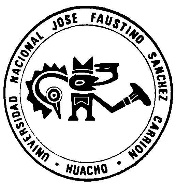 HUACHOSÍLABOINFORMACIÓN GENERALDepartamento		: Ciencias de la Educación y Tecnología EducativaAsignatura		: Gestión  de la EducaciónEspecialidad		: Construcciones Metálicas y Electrónica   Código		: 604Pre-Requisitos		: NingunoSemestre Académico	: 2018 – INº de horas semanal	: 04Créditos		: 04Ciclo		: V Docente		: Dr. Aliam Zavala Santos E-mail		: zavalaaliam@hotmail.comCelular		: 986595983Fecha de Inicio		: 02/04/2018SUMILLAEl aporte de la asignatura al perfil del futuro docente, consiste en desarrollar un conjunto de habilidades de gestión pedagógica a nivel de aula e institución educativa.La presente asignatura se enmarca dentro de la Tecnología Educativa Contemporánea, por tanto comprende un conjunto de enfoques, teorías y experiencias en la Gestión del proceso educativo a nivel nacional e internacional.COMPETENCIAS Y CAPACIDADESCONTENIDO TRANSVERSALIdentidad y compromiso.Los actores de la Educación no evidencian un marcado compromiso e identidad con la institución educativa y con la carrera.V. 	CONTENIDOS TEMÁTICOSVI.	UNIDADES DIDÁCTICAS	6.1. Primera Unidad 	6.2. Segunda Unidad 6.3. Tercera Unidad6.4. Cuarta Unidad ORIENTACIONES METODOLÓGICASSISTEMA DE EVALUACIÓNTipos: Entrada – proceso – salidaRequisitos de aprobaciónBIBLIOGRAFÍA GENERALCooper, Robert y Sawaf, Ayman (1977)La inteligencia emocional aplicada al liderazgo y a las organizaciones. Ed. Norma. Barcelona.Crosby, Philip (1993). Hablemos de calidad. Mc Graw – Hill. México.Lepeley, María Teresa (1998) hablemos de Calidad en Educación. Revista CRECES. Chile.Ministerio de Educación (2004). Ley General de Educación. LimaUNESCO – CEPAL (1992) Educación y Conocimiento. Santiago de Chile.Delgado S. G. Kenneth (2004) Evaluación y Calidad de la Educación, Derrama Magisterial. LimaGuevara Galvez, Vladimiro (2000) Evaluación Constructivista. Ed. Pensamiento y Acción. PerúCasasus, Juan (2000) Gestión Educativa. UNESCOGarcía Leyva, Luis (2005) Gestión Educativa. Argentina__________________________Dr. ALIAM  ZAVALA  SANTOS   .                    DocenteCOMPETENCIASCAPACIDADESDescribe la Gestión Educativa para explicar los procesos e instrumentos cumpliendo con las normas legales y técnicas del sistema educativo peruano.Ante la necesidad de evidenciar las características de la gestión de la educación, DESCRIBE los antecedentes, fundamentos, enfoques para ello se basa en las distintas fuentes.Tomando como referencia la práctica de la gestión en las instituciones educativas de la Región Lima, DISEÑA los procesos considerando el contexto donde se desarrolla.A fin de mejorar la calidad del servicio educativo ESTRUCTURA, estrategias para elaborar instrumentos de gestión en base a planteamientos válidos.Tomando como referencia la calificación de los procesos e instrumentos de gestión PROPONE alternativas de acuerdo a la realidad de las instituciones educativas.CAPACIDADTEMAS1.1.Historia de la gestión:- 	Enfoques de gestión educativa: conductista, activa, epistemológica.- 	Principios de la gestión: centrado en los alumnos, participación, jerarquía.- 	Conceptos de gestión: Semántico y técnico.- 	Modelos de gestión: normativo, prospectiva estratégico, situacional.- 	la gestión en el sistema educativo peruano: Ley General de Educación, reglamento de la Gestión Educativa.1.2.-	Proceso de la gestión educativa: Planificación, organización, dirección y evaluación1.3.-	Elaboración de instrumentos de gestión: PEI, PAT, RI, MOF, PIN.1.4.- 	Caracteriza la organización escolar: funciones, modelos, evaluación.CapacidadContenidosEstrategiaSemana1Historia de la gestiónEnfoques de la gestión educativaPrincipios de la gestión: centrado en alumnos, participación, jerarquía- 	Conceptos de gestión: Semántico y técnico.- 	Modelos de gestión: normativo, prospectiva estratégico, situacional.La gestión en el sistema educativo peruano: Ley General de Educación, reglamento de la Gestión Educativa.Lectura en equipoDebateAnálisisGraficaciónEstudio de casosProblematización  05CapacidadContenidosEstrategiaSemana2Procesos de la gestión educativa: planificación, organización, dirección y evaluación.Diagnóstico de instituciones de EBR.Análisis de datos.Seminario. 03CapacidadContenidosEstrategiaSemana3.Elaboración de instrumentos de gestión: PEI, PAT, RI, MOF, PINAnálisis de instrumentos.Planteamiento de alternativas.05CapacidadContenidosEstrategiaSemana4.Caracteriza la organización escolar: funciones, modelos, evaluación.Planteamiento de problemas.Análisis de casos.Planteamiento de alternativa.03PROBLEMAS PRIORITARIOSPROCEDIMIENTOS DIDÁCTICOSLa crisis de la educación peruana, regional y provincial.¿Qué modelo de gestión educativa es la más pertinente?¿Cómo se plantea la gestión en el sistema educativo peruano?¿los actores participan en la elaboración de instrumentos de gestión?¿Es pertinente la organización escolar en la provincia?Reflexión sobre la gestión de la educación en las instituciones educativas en la Región y Provincia.Leer y analizar los modelos de gestión educativa.Panel sobre la gestión del sistema educativo peruano.Diagnóstico y análisis de los instrumentos de gestión en la provincia de Huaura.Planteamiento de propuesta.NºPeso ValoraciónExposiciones orales.428%6 ptos.Participación en mesa redonda.428%6 ptos.Propuesta de organización escolar.27%1 ptos.Práctica dirigida.428%6 ptos.Asistencia a clases.16 sem.9%1 ptos.TOTAL100%20 ptos.